Trin 3 Sæt succesmålSkemaet er inspireret af skabelonen fra: https://samfundsansvar.dk/csr-strategi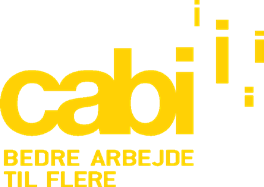 Niveau 1Vi følger love og reglerNiveau 2Vi arbejder struktureret med området, har retningslinjer og processer på områdetNiveau 3Vi vil skille os ud – vi vil differentiere os ift. konkurrenter, kunder, medarbej- dere, leverandører etc.Niveau 4Vi vil være de førende på området.Fokusområde:Fokusområde:Fokusområde:Fokusområde:Konkret handling:Konkret handling:Konkret handling:Konkret handling:Måling:Måling:Måling:Måling: